Planning ChecklistThe wedding planning checklist has not been structured in the traditional timeline manner as we know that everyone works to different timescales. Instead, we have tried to group like items together and include prompts which we hope will make planning your wedding abroad a little easier.SELECT WEDDING DESTINATIONSELECT WEDDING DESTINATIONSELECT WEDDING DESTINATIONSELECT WEDDING DESTINATIONSELECT WEDDING DESTINATIONNotesNotesNotesSelect your wedding abroad destination.Select your wedding abroad destination.Select your wedding abroad destination.Select your wedding abroad destination.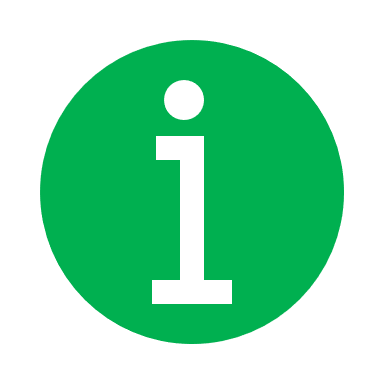 For more information:  https://www.weddingsabroadguide.com/wedding-destinations-abroad.htmlTIP: To help, we suggest using the Destination & Location Comparison Spreadsheet found in the Destination/Location Section of the Wedding Abroad Complete Planning Tools KitFor more information:  https://www.weddingsabroadguide.com/wedding-destinations-abroad.htmlTIP: To help, we suggest using the Destination & Location Comparison Spreadsheet found in the Destination/Location Section of the Wedding Abroad Complete Planning Tools KitFor more information:  https://www.weddingsabroadguide.com/wedding-destinations-abroad.htmlTIP: To help, we suggest using the Destination & Location Comparison Spreadsheet found in the Destination/Location Section of the Wedding Abroad Complete Planning Tools KitFor more information:  https://www.weddingsabroadguide.com/wedding-destinations-abroad.htmlTIP: To help, we suggest using the Destination & Location Comparison Spreadsheet found in the Destination/Location Section of the Wedding Abroad Complete Planning Tools KitWEDDING NON NEGOTIABLES / VISIONWEDDING NON NEGOTIABLES / VISIONWEDDING NON NEGOTIABLES / VISIONWEDDING NON NEGOTIABLES / VISIONWEDDING NON NEGOTIABLES / VISIONWEDDING NON NEGOTIABLES / VISIONWEDDING NON NEGOTIABLES / VISIONWEDDING NON NEGOTIABLES / VISIONDetermine the vision for your day, i.e. how do you imagine the look, feel and tone of your day – intimate and luxurious, all day beach BBQ etc.   Determine the vision for your day, i.e. how do you imagine the look, feel and tone of your day – intimate and luxurious, all day beach BBQ etc.   Determine the vision for your day, i.e. how do you imagine the look, feel and tone of your day – intimate and luxurious, all day beach BBQ etc.   Determine the vision for your day, i.e. how do you imagine the look, feel and tone of your day – intimate and luxurious, all day beach BBQ etc.   Determine your non-negotiables, e.g., what is most important to you as a couple, what areas are you not willing to make compromises. Determine your non-negotiables, e.g., what is most important to you as a couple, what areas are you not willing to make compromises. Determine your non-negotiables, e.g., what is most important to you as a couple, what areas are you not willing to make compromises. Determine your non-negotiables, e.g., what is most important to you as a couple, what areas are you not willing to make compromises. Prioritise the different components of your wedding. For example, is it more important to have a great photographer than a string quartet?Prioritise the different components of your wedding. For example, is it more important to have a great photographer than a string quartet?Prioritise the different components of your wedding. For example, is it more important to have a great photographer than a string quartet?Prioritise the different components of your wedding. For example, is it more important to have a great photographer than a string quartet?TIP: To help, we suggest you complete a).the Pre Wedding Worksheet & b).the Vision & Priorities Worksheet found in the Pre Wedding Planning Section of the Wedding Abroad Complete Planning Tool Kit  TIP: To help, we suggest you complete a).the Pre Wedding Worksheet & b).the Vision & Priorities Worksheet found in the Pre Wedding Planning Section of the Wedding Abroad Complete Planning Tool Kit  TIP: To help, we suggest you complete a).the Pre Wedding Worksheet & b).the Vision & Priorities Worksheet found in the Pre Wedding Planning Section of the Wedding Abroad Complete Planning Tool Kit  TIP: To help, we suggest you complete a).the Pre Wedding Worksheet & b).the Vision & Priorities Worksheet found in the Pre Wedding Planning Section of the Wedding Abroad Complete Planning Tool Kit  SET WEDDING BUDGETSET WEDDING BUDGETSET WEDDING BUDGETSET WEDDING BUDGETSET WEDDING BUDGETSET WEDDING BUDGETSET WEDDING BUDGETSET WEDDING BUDGETSet your wedding budget, determine how much you are comfortable spending on your wedding.Set your wedding budget, determine how much you are comfortable spending on your wedding.Set your wedding budget, determine how much you are comfortable spending on your wedding.Set your wedding budget, determine how much you are comfortable spending on your wedding.Decide if your wedding budget includes wedding attire and pre / post wedding activities.Decide if your wedding budget includes wedding attire and pre / post wedding activities.Decide if your wedding budget includes wedding attire and pre / post wedding activities.Decide if your wedding budget includes wedding attire and pre / post wedding activities.Set aside 10 to 15% of the total wedding budget as a contingency / buffet against last minute or hidden costs.Set aside 10 to 15% of the total wedding budget as a contingency / buffet against last minute or hidden costs.Set aside 10 to 15% of the total wedding budget as a contingency / buffet against last minute or hidden costs.Set aside 10 to 15% of the total wedding budget as a contingency / buffet against last minute or hidden costs.Set up a wedding budget spreadsheet / tracker.TIP: We suggest you use either the Simple Budget Spreadsheet or Detailed Budget Spreadsheet & Payment Tracker, specifically designed for a wedding abroad found in the Budget Section of the Wedding Abroad Complete Planning Tool Kit Set up a wedding budget spreadsheet / tracker.TIP: We suggest you use either the Simple Budget Spreadsheet or Detailed Budget Spreadsheet & Payment Tracker, specifically designed for a wedding abroad found in the Budget Section of the Wedding Abroad Complete Planning Tool Kit Set up a wedding budget spreadsheet / tracker.TIP: We suggest you use either the Simple Budget Spreadsheet or Detailed Budget Spreadsheet & Payment Tracker, specifically designed for a wedding abroad found in the Budget Section of the Wedding Abroad Complete Planning Tool Kit Set up a wedding budget spreadsheet / tracker.TIP: We suggest you use either the Simple Budget Spreadsheet or Detailed Budget Spreadsheet & Payment Tracker, specifically designed for a wedding abroad found in the Budget Section of the Wedding Abroad Complete Planning Tool Kit CONFIRM LEGAL & RESIDENCY REQUIREMENTSCONFIRM LEGAL & RESIDENCY REQUIREMENTSCONFIRM LEGAL & RESIDENCY REQUIREMENTSCONFIRM LEGAL & RESIDENCY REQUIREMENTSCONFIRM LEGAL & RESIDENCY REQUIREMENTSCONFIRM LEGAL & RESIDENCY REQUIREMENTSCONFIRM LEGAL & RESIDENCY REQUIREMENTSCONFIRM LEGAL & RESIDENCY REQUIREMENTSContact the Foreign Embassy or Consulate to confirm the legal & residency requirements to get married in the country of your choice.Contact the Foreign Embassy or Consulate to confirm the legal & residency requirements to get married in the country of your choice.Contact the Foreign Embassy or Consulate to confirm the legal & residency requirements to get married in the country of your choice.Contact the Foreign Embassy or Consulate to confirm the legal & residency requirements to get married in the country of your choice.Understand the timeframe & the steps that must be completed to ensure your marriage can take place.Understand the timeframe & the steps that must be completed to ensure your marriage can take place.Understand the timeframe & the steps that must be completed to ensure your marriage can take place.Understand the timeframe & the steps that must be completed to ensure your marriage can take place.For more information: https://www.weddingsabroadguide.com/wedding-abroad-documentation.htmlFor more information: https://www.weddingsabroadguide.com/wedding-abroad-documentation.htmlFor more information: https://www.weddingsabroadguide.com/wedding-abroad-documentation.htmlFor more information: https://www.weddingsabroadguide.com/wedding-abroad-documentation.htmlSELECT WEDDING DATESELECT WEDDING DATESELECT WEDDING DATESELECT WEDDING DATESELECT WEDDING DATESELECT WEDDING DATESELECT WEDDING DATESELECT WEDDING DATEDecide what time of year you would like to get married & select a preferred date.Decide what time of year you would like to get married & select a preferred date.Decide what time of year you would like to get married & select a preferred date.Decide what time of year you would like to get married & select a preferred date.For more information: https://www.weddingsabroadguide.com/get-married-abroad.htmlFor more information: https://www.weddingsabroadguide.com/get-married-abroad.htmlFor more information: https://www.weddingsabroadguide.com/get-married-abroad.htmlFor more information: https://www.weddingsabroadguide.com/get-married-abroad.htmlCOMPILE GUEST LISTCOMPILE GUEST LISTCOMPILE GUEST LISTCOMPILE GUEST LISTCOMPILE GUEST LISTCOMPILE GUEST LISTCOMPILE GUEST LISTCOMPILE GUEST LISTThink about who you would like to spend your wedding day with & compile a guest list.Think about who you would like to spend your wedding day with & compile a guest list.Think about who you would like to spend your wedding day with & compile a guest list.Think about who you would like to spend your wedding day with & compile a guest list.Speak to guests as early as possible in order to estimate the numbers that may attend. This will help when speaking to Wedding Planners, Tour Operators, Suppliers and choosing your wedding venues.Speak to guests as early as possible in order to estimate the numbers that may attend. This will help when speaking to Wedding Planners, Tour Operators, Suppliers and choosing your wedding venues.Speak to guests as early as possible in order to estimate the numbers that may attend. This will help when speaking to Wedding Planners, Tour Operators, Suppliers and choosing your wedding venues.Speak to guests as early as possible in order to estimate the numbers that may attend. This will help when speaking to Wedding Planners, Tour Operators, Suppliers and choosing your wedding venues.For more information: https://www.weddingsabroadguide.com/wedding-guest-list.htmlFor more information: https://www.weddingsabroadguide.com/wedding-guest-list.htmlFor more information: https://www.weddingsabroadguide.com/wedding-guest-list.htmlFor more information: https://www.weddingsabroadguide.com/wedding-guest-list.htmlDECIDE HOW TO PLAN YOUR WEDDING ABROADDECIDE HOW TO PLAN YOUR WEDDING ABROADDECIDE HOW TO PLAN YOUR WEDDING ABROADDECIDE HOW TO PLAN YOUR WEDDING ABROADDECIDE HOW TO PLAN YOUR WEDDING ABROADDECIDE HOW TO PLAN YOUR WEDDING ABROADDECIDE HOW TO PLAN YOUR WEDDING ABROADDECIDE HOW TO PLAN YOUR WEDDING ABROADDetermine the style of wedding you would like to have & how much involvement you would like to have in its planning.Determine the style of wedding you would like to have & how much involvement you would like to have in its planning.Determine the style of wedding you would like to have & how much involvement you would like to have in its planning.Determine the style of wedding you would like to have & how much involvement you would like to have in its planning.Decide if you would like to use a Wedding Planner, a Tour Operator or plan your wedding yourself.Decide if you would like to use a Wedding Planner, a Tour Operator or plan your wedding yourself.Decide if you would like to use a Wedding Planner, a Tour Operator or plan your wedding yourself.Decide if you would like to use a Wedding Planner, a Tour Operator or plan your wedding yourself.For more information: https://www.weddingsabroadguide.com/organise-a-wedding-abroad.htmlFor more information: https://www.weddingsabroadguide.com/organise-a-wedding-abroad.htmlFor more information: https://www.weddingsabroadguide.com/organise-a-wedding-abroad.htmlFor more information: https://www.weddingsabroadguide.com/organise-a-wedding-abroad.htmlDECIDE IF YOU WILL HAVE EXTRA WEDDING CELEBRATIONSDECIDE IF YOU WILL HAVE EXTRA WEDDING CELEBRATIONSDECIDE IF YOU WILL HAVE EXTRA WEDDING CELEBRATIONSDECIDE IF YOU WILL HAVE EXTRA WEDDING CELEBRATIONSDECIDE IF YOU WILL HAVE EXTRA WEDDING CELEBRATIONSDECIDE IF YOU WILL HAVE EXTRA WEDDING CELEBRATIONSDECIDE IF YOU WILL HAVE EXTRA WEDDING CELEBRATIONSDECIDE IF YOU WILL HAVE EXTRA WEDDING CELEBRATIONSWhen getting married abroad most couples hold extra activities and celebrations.For more information: https://www.weddingsabroadguide.com/extra-celebrations.htmlWhen getting married abroad most couples hold extra activities and celebrations.For more information: https://www.weddingsabroadguide.com/extra-celebrations.htmlWhen getting married abroad most couples hold extra activities and celebrations.For more information: https://www.weddingsabroadguide.com/extra-celebrations.htmlWhen getting married abroad most couples hold extra activities and celebrations.For more information: https://www.weddingsabroadguide.com/extra-celebrations.htmlDecide if you will have a rehearsal or pre-wedding day dinner.Decide if you will have a rehearsal or pre-wedding day dinner.Decide if you will have a rehearsal or pre-wedding day dinner.Decide if you will have a rehearsal or pre-wedding day dinner.Decide if you will have a post wedding day breakfast or lunch.Decide if you will have a post wedding day breakfast or lunch.Decide if you will have a post wedding day breakfast or lunch.Decide if you will have a post wedding day breakfast or lunch.If you are holding extra celebrations investigate & book appropriate venues.If you are holding extra celebrations investigate & book appropriate venues.If you are holding extra celebrations investigate & book appropriate venues.If you are holding extra celebrations investigate & book appropriate venues.Decide if you will organise group sightseeing activities. Investigate possible activities.Decide if you will organise group sightseeing activities. Investigate possible activities.Decide if you will organise group sightseeing activities. Investigate possible activities.Decide if you will organise group sightseeing activities. Investigate possible activities.Decide if you will have a party upon your return home. If yes, add this to your budget, compile a guest list and investigate & book venue.Decide if you will have a party upon your return home. If yes, add this to your budget, compile a guest list and investigate & book venue.Decide if you will have a party upon your return home. If yes, add this to your budget, compile a guest list and investigate & book venue.Decide if you will have a party upon your return home. If yes, add this to your budget, compile a guest list and investigate & book venue.SELECT WEDDING SUPPLIERSSELECT WEDDING SUPPLIERSSELECT WEDDING SUPPLIERSSELECT WEDDING SUPPLIERSSELECT WEDDING SUPPLIERSSELECT WEDDING SUPPLIERSSELECT WEDDING SUPPLIERSSELECT WEDDING SUPPLIERSWedding Planner or Tour OperatorWedding Planner or Tour OperatorWedding Planner or Tour OperatorWedding party transportation for wedding dayWedding party transportation for wedding dayWedding party transportation for wedding dayCeremony VenueCeremony VenueCeremony VenueGuest transportation for wedding dayGuest transportation for wedding dayGuest transportation for wedding dayCelebrant / PriestCelebrant / PriestCelebrant / PriestBabysitter for wedding day or evening receptionBabysitter for wedding day or evening receptionBabysitter for wedding day or evening receptionReception VenueReception VenueReception VenueHairdresserHairdresserHairdresserCatererCatererCatererMake-Up ArtistMake-Up ArtistMake-Up ArtistFloristFloristFloristBeauty TherapistBeauty TherapistBeauty TherapistWedding Cake SupplierWedding Cake SupplierWedding Cake SupplierRental Equipment Companies - Marquee, Furniture, Lighting, Sound System etc.Rental Equipment Companies - Marquee, Furniture, Lighting, Sound System etc.Rental Equipment Companies - Marquee, Furniture, Lighting, Sound System etc.PhotographerPhotographerPhotographerParty & Wedding Supply ShopParty & Wedding Supply ShopParty & Wedding Supply ShopVideographerVideographerVideographerWedding InsuranceWedding InsuranceWedding InsuranceMusicians for ceremonyMusicians for ceremonyMusicians for ceremonyTravel InsuranceTravel InsuranceTravel InsuranceBand or DJ for receptionBand or DJ for receptionBand or DJ for receptionCurrency Exchange ServiceCurrency Exchange ServiceCurrency Exchange ServiceGift List RegistryGift List RegistryGift List RegistrySuit Hire or Suit ShopSuit Hire or Suit ShopSuit Hire or Suit ShopWedding Invitation DesignerWedding Invitation DesignerWedding Invitation DesignerJewellersJewellersJewellersStationery Supplier / PrinterStationery Supplier / PrinterStationery Supplier / PrinterHotels / AccommodationHotels / AccommodationHotels / AccommodationAirlinesAirlinesAirlinesVenues for extra celebrations and activitiesVenues for extra celebrations and activitiesVenues for extra celebrations and activitiesBridal ShopBridal ShopBridal ShopTranslatorTranslatorTranslatorBridal Shoe ShopBridal Shoe ShopBridal Shoe ShopForeign Embassy or ConsulateForeign Embassy or ConsulateForeign Embassy or ConsulateLingerie ShopLingerie ShopLingerie ShopFor more information:https://www.weddingsabroadguide.com/wedding-abroad-suppliers.htmlFor more information:https://www.weddingsabroadguide.com/wedding-abroad-suppliers.htmlFor more information:https://www.weddingsabroadguide.com/wedding-abroad-suppliers.htmlFor more information:https://www.weddingsabroadguide.com/wedding-abroad-suppliers.htmlPLAN WEDDING CEREMONYPLAN WEDDING CEREMONYPLAN WEDDING CEREMONYPLAN WEDDING CEREMONYPLAN WEDDING CEREMONYPLAN WEDDING CEREMONYPLAN WEDDING CEREMONYPLAN WEDDING CEREMONYDetermine what type of ceremony you would like to have Civil, Religious, or blessing.Determine what type of ceremony you would like to have Civil, Religious, or blessing.Determine what type of ceremony you would like to have Civil, Religious, or blessing.Determine what type of ceremony you would like to have Civil, Religious, or blessing.Determine if it is possible to have this type of ceremony at your chosen wedding destination.Determine if it is possible to have this type of ceremony at your chosen wedding destination.Determine if it is possible to have this type of ceremony at your chosen wedding destination.Determine if it is possible to have this type of ceremony at your chosen wedding destination.Determine where you would like to hold your ceremony & if this is possible. E.g., beach, reception venue, garden.Determine where you would like to hold your ceremony & if this is possible. E.g., beach, reception venue, garden.Determine where you would like to hold your ceremony & if this is possible. E.g., beach, reception venue, garden.Determine where you would like to hold your ceremony & if this is possible. E.g., beach, reception venue, garden.Determine what customs & traditions you would like to incorporate into your wedding ceremony.Determine what customs & traditions you would like to incorporate into your wedding ceremony.Determine what customs & traditions you would like to incorporate into your wedding ceremony.Determine what customs & traditions you would like to incorporate into your wedding ceremony.Choose the music for your ceremony.Choose the music for your ceremony.Choose the music for your ceremony.Choose the music for your ceremony.Choose readings for your ceremony.Choose readings for your ceremony.Choose readings for your ceremony.Choose readings for your ceremony.Choose or write your vows.Choose or write your vows.Choose or write your vows.Choose or write your vows.Choose & ask guest(s) to do reading(s).Choose & ask guest(s) to do reading(s).Choose & ask guest(s) to do reading(s).Choose & ask guest(s) to do reading(s).For more information:Civil Ceremony: https://www.weddingsabroadguide.com/civil-wedding-abroad.htmlChoosing Ceremony Venue:  https://www.weddingsabroadguide.com/wedding-abroad-venue.htmlFor more information:Civil Ceremony: https://www.weddingsabroadguide.com/civil-wedding-abroad.htmlChoosing Ceremony Venue:  https://www.weddingsabroadguide.com/wedding-abroad-venue.htmlFor more information:Civil Ceremony: https://www.weddingsabroadguide.com/civil-wedding-abroad.htmlChoosing Ceremony Venue:  https://www.weddingsabroadguide.com/wedding-abroad-venue.htmlFor more information:Civil Ceremony: https://www.weddingsabroadguide.com/civil-wedding-abroad.htmlChoosing Ceremony Venue:  https://www.weddingsabroadguide.com/wedding-abroad-venue.htmlPLAN WEDDING RECEPTIONPLAN WEDDING RECEPTIONPLAN WEDDING RECEPTIONPLAN WEDDING RECEPTIONPLAN WEDDING RECEPTIONPLAN WEDDING RECEPTIONPLAN WEDDING RECEPTIONPLAN WEDDING RECEPTIONDetermine what type of reception you would like to have. Formal, casual, outdoor etc.Determine what type of reception you would like to have. Formal, casual, outdoor etc.Determine what type of reception you would like to have. Formal, casual, outdoor etc.Determine what type of reception you would like to have. Formal, casual, outdoor etc.Think of the type of reception venue that would best compliment the style of wedding you have chosen.Think of the type of reception venue that would best compliment the style of wedding you have chosen.Think of the type of reception venue that would best compliment the style of wedding you have chosen.Think of the type of reception venue that would best compliment the style of wedding you have chosen.Decide what time of day you would like to have your reception. Daytime or evening?Decide what time of day you would like to have your reception. Daytime or evening?Decide what time of day you would like to have your reception. Daytime or evening?Decide what time of day you would like to have your reception. Daytime or evening?Decide if you would like to have music at your reception. Determine what type of music you would like and when this should be played.Decide if you would like to have music at your reception. Determine what type of music you would like and when this should be played.Decide if you would like to have music at your reception. Determine what type of music you would like and when this should be played.Decide if you would like to have music at your reception. Determine what type of music you would like and when this should be played.Decide what type of wedding meal you would like. Formal sit down, buffet or cocktail reception.Decide what type of wedding meal you would like. Formal sit down, buffet or cocktail reception.Decide what type of wedding meal you would like. Formal sit down, buffet or cocktail reception.Decide what type of wedding meal you would like. Formal sit down, buffet or cocktail reception.Determine if you would like to have hors d'oeuvres before the main meal.Determine if you would like to have hors d'oeuvres before the main meal.Determine if you would like to have hors d'oeuvres before the main meal.Determine if you would like to have hors d'oeuvres before the main meal.Determine how many courses would you like to have. Note: this may vary according to the cultural traditions of the country you are getting married in.Determine how many courses would you like to have. Note: this may vary according to the cultural traditions of the country you are getting married in.Determine how many courses would you like to have. Note: this may vary according to the cultural traditions of the country you are getting married in.Determine how many courses would you like to have. Note: this may vary according to the cultural traditions of the country you are getting married in.Will you have speeches? Who will give the speeches? When will they take place?Will you have speeches? Who will give the speeches? When will they take place?Will you have speeches? Who will give the speeches? When will they take place?Will you have speeches? Who will give the speeches? When will they take place?For more information:Choosing a Reception Venue:  https://www.weddingsabroadguide.com/wedding-abroad-venue.htmlFor more information:Choosing a Reception Venue:  https://www.weddingsabroadguide.com/wedding-abroad-venue.htmlFor more information:Choosing a Reception Venue:  https://www.weddingsabroadguide.com/wedding-abroad-venue.htmlFor more information:Choosing a Reception Venue:  https://www.weddingsabroadguide.com/wedding-abroad-venue.htmlSELECT WEDDING ATTIRESELECT WEDDING ATTIRESELECT WEDDING ATTIRESELECT WEDDING ATTIRESELECT WEDDING ATTIRESELECT WEDDING ATTIRESELECT WEDDING ATTIRESELECT WEDDING ATTIREWedding DressGrooms AttireGrooms AttireGrooms AttirePageboyBridal ShoesBridesmaidsBridesmaidsBridesmaidsMother of the brideBridal AccessoriesUshersUshersUshersBridal UnderwearFlowergirlFlowergirlFlowergirl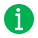 For more information:Choosing Wedding Attire for Abroad - Bride:https://www.weddingsabroadguide.com/wedding-dress-for-abroad.htmlChoosing Wedding Attire for Abroad - Groom:lhttps://www.weddingsabroadguide.com/grooms-attire-for-a-beach-wedding.htmlFor more information:Choosing Wedding Attire for Abroad - Bride:https://www.weddingsabroadguide.com/wedding-dress-for-abroad.htmlChoosing Wedding Attire for Abroad - Groom:lhttps://www.weddingsabroadguide.com/grooms-attire-for-a-beach-wedding.htmlFor more information:Choosing Wedding Attire for Abroad - Bride:https://www.weddingsabroadguide.com/wedding-dress-for-abroad.htmlChoosing Wedding Attire for Abroad - Groom:lhttps://www.weddingsabroadguide.com/grooms-attire-for-a-beach-wedding.htmlFor more information:Choosing Wedding Attire for Abroad - Bride:https://www.weddingsabroadguide.com/wedding-dress-for-abroad.htmlChoosing Wedding Attire for Abroad - Groom:lhttps://www.weddingsabroadguide.com/grooms-attire-for-a-beach-wedding.htmlSELECT STATIONERYSELECT STATIONERYSELECT STATIONERYSELECT STATIONERYSELECT STATIONERYSELECT STATIONERYSELECT STATIONERYSELECT STATIONERYSave the Date CardsFor more information: https://www.weddingsabroadguide.com/save-the-date-destination-weddings.htmlSave the Date CardsFor more information: https://www.weddingsabroadguide.com/save-the-date-destination-weddings.htmlSave the Date CardsFor more information: https://www.weddingsabroadguide.com/save-the-date-destination-weddings.htmlSave the Date CardsFor more information: https://www.weddingsabroadguide.com/save-the-date-destination-weddings.htmlWedding Invitations - Wedding day & if you are having a party upon your return.Wedding Invitations - Wedding day & if you are having a party upon your return.Wedding Invitations - Wedding day & if you are having a party upon your return.Wedding Invitations - Wedding day & if you are having a party upon your return.Guest Information PackFor more information:https://www.weddingsabroadguide.com/guest-information-checklist.htmlGuest Information PackFor more information:https://www.weddingsabroadguide.com/guest-information-checklist.htmlGuest Information PackFor more information:https://www.weddingsabroadguide.com/guest-information-checklist.htmlGuest Information PackFor more information:https://www.weddingsabroadguide.com/guest-information-checklist.htmlWedding WebsiteFor more information:https://www.weddingsabroadguide.com/personal-wedding-website.htmlWedding WebsiteFor more information:https://www.weddingsabroadguide.com/personal-wedding-website.htmlWedding WebsiteFor more information:https://www.weddingsabroadguide.com/personal-wedding-website.htmlWedding WebsiteFor more information:https://www.weddingsabroadguide.com/personal-wedding-website.htmlWedding Ceremony ProgramWedding Ceremony ProgramWedding Ceremony ProgramWedding Ceremony ProgramGuest Welcome LettersFor more information:https://www.weddingsabroadguide.com/wedding-welcome-letter.htmlGuest Welcome LettersFor more information:https://www.weddingsabroadguide.com/wedding-welcome-letter.htmlGuest Welcome LettersFor more information:https://www.weddingsabroadguide.com/wedding-welcome-letter.htmlGuest Welcome LettersFor more information:https://www.weddingsabroadguide.com/wedding-welcome-letter.htmlPlace Name CardsPlace Name CardsPlace Name CardsPlace Name CardsSeating Plan ChartSeating Plan ChartSeating Plan ChartSeating Plan ChartThank You CardsThank You CardsThank You CardsThank You CardsTIP: Wedding Abroad Invitations:https://www.weddingsabroadguide.com/wedding-abroad-invitations.htmlTIP: Wedding Abroad Invitations:https://www.weddingsabroadguide.com/wedding-abroad-invitations.htmlTIP: Wedding Abroad Invitations:https://www.weddingsabroadguide.com/wedding-abroad-invitations.htmlTIP: Wedding Abroad Invitations:https://www.weddingsabroadguide.com/wedding-abroad-invitations.htmlINVESTIGATE ACCOMMODATION OPTIONS FOR GUESTSINVESTIGATE ACCOMMODATION OPTIONS FOR GUESTSINVESTIGATE ACCOMMODATION OPTIONS FOR GUESTSINVESTIGATE ACCOMMODATION OPTIONS FOR GUESTSINVESTIGATE ACCOMMODATION OPTIONS FOR GUESTSINVESTIGATE ACCOMMODATION OPTIONS FOR GUESTSINVESTIGATE ACCOMMODATION OPTIONS FOR GUESTSINVESTIGATE ACCOMMODATION OPTIONS FOR GUESTSInvestigate and select a range of suitable accommodation for your guests. Ensure you find accommodation that caters for all budgets.Investigate and select a range of suitable accommodation for your guests. Ensure you find accommodation that caters for all budgets.Investigate and select a range of suitable accommodation for your guests. Ensure you find accommodation that caters for all budgets.Investigate and select a range of suitable accommodation for your guests. Ensure you find accommodation that caters for all budgets.Ask hotels if they will offer a special rate for your guests.Ask hotels if they will offer a special rate for your guests.Ask hotels if they will offer a special rate for your guests.Ask hotels if they will offer a special rate for your guests.Confirm what date your guests must book by to secure accommodation.Confirm what date your guests must book by to secure accommodation.Confirm what date your guests must book by to secure accommodation.Confirm what date your guests must book by to secure accommodation.Determine if a deposit must be paid. Will this deposit be refundable if a guest does not use the accommodation?Determine if a deposit must be paid. Will this deposit be refundable if a guest does not use the accommodation?Determine if a deposit must be paid. Will this deposit be refundable if a guest does not use the accommodation?Determine if a deposit must be paid. Will this deposit be refundable if a guest does not use the accommodation?Determine if a hotel will be willing to put information in your guests' rooms e.g., welcome letters & gifts.Determine if a hotel will be willing to put information in your guests' rooms e.g., welcome letters & gifts.Determine if a hotel will be willing to put information in your guests' rooms e.g., welcome letters & gifts.Determine if a hotel will be willing to put information in your guests' rooms e.g., welcome letters & gifts.Decide if you will book accommodation on your guests' behalf or ask your guests to book their own accommodation.Decide if you will book accommodation on your guests' behalf or ask your guests to book their own accommodation.Decide if you will book accommodation on your guests' behalf or ask your guests to book their own accommodation.Decide if you will book accommodation on your guests' behalf or ask your guests to book their own accommodation.If your guests are going to book their own accommodation, compile a list of recommended hotels to go in their information pack. Be sure to mention any special rates and booking reference codes.If your guests are going to book their own accommodation, compile a list of recommended hotels to go in their information pack. Be sure to mention any special rates and booking reference codes.If your guests are going to book their own accommodation, compile a list of recommended hotels to go in their information pack. Be sure to mention any special rates and booking reference codes.If your guests are going to book their own accommodation, compile a list of recommended hotels to go in their information pack. Be sure to mention any special rates and booking reference codes.Ask the hotel if they provide airport transfers. Provide your guests with this information in their information pack.Ask the hotel if they provide airport transfers. Provide your guests with this information in their information pack.Ask the hotel if they provide airport transfers. Provide your guests with this information in their information pack.Ask the hotel if they provide airport transfers. Provide your guests with this information in their information pack.Determine where you guests are staying & when they arrive and depart.TIP: To help, we suggest you use the Guest List & RSVP Tracker which can be found in the Guests Section of the Wedding Abroad Complete Planning Tool Kit Determine where you guests are staying & when they arrive and depart.TIP: To help, we suggest you use the Guest List & RSVP Tracker which can be found in the Guests Section of the Wedding Abroad Complete Planning Tool Kit Determine where you guests are staying & when they arrive and depart.TIP: To help, we suggest you use the Guest List & RSVP Tracker which can be found in the Guests Section of the Wedding Abroad Complete Planning Tool Kit Determine where you guests are staying & when they arrive and depart.TIP: To help, we suggest you use the Guest List & RSVP Tracker which can be found in the Guests Section of the Wedding Abroad Complete Planning Tool Kit COMPILE GUEST INFORMATIONCOMPILE GUEST INFORMATIONCOMPILE GUEST INFORMATIONCOMPILE GUEST INFORMATIONCOMPILE GUEST INFORMATIONCOMPILE GUEST INFORMATIONCOMPILE GUEST INFORMATIONCOMPILE GUEST INFORMATIONCompile information pack or set up a wedding website. This information should be given to guests with their invitations.For more information: http://www.weddingsabroadguide.com/guest-information-checklist.htmlCompile information pack or set up a wedding website. This information should be given to guests with their invitations.For more information: http://www.weddingsabroadguide.com/guest-information-checklist.htmlCompile information pack or set up a wedding website. This information should be given to guests with their invitations.For more information: http://www.weddingsabroadguide.com/guest-information-checklist.htmlCompile information pack or set up a wedding website. This information should be given to guests with their invitations.For more information: http://www.weddingsabroadguide.com/guest-information-checklist.htmlWrite a wedding welcome letter to put in your guests' hotel rooms. This is a nice surprise for your guests and a good way of re-iterating the itinerary for your celebrations.For more information: https://www.weddingsabroadguide.com/wedding-welcome-letter.htmlWrite a wedding welcome letter to put in your guests' hotel rooms. This is a nice surprise for your guests and a good way of re-iterating the itinerary for your celebrations.For more information: https://www.weddingsabroadguide.com/wedding-welcome-letter.htmlWrite a wedding welcome letter to put in your guests' hotel rooms. This is a nice surprise for your guests and a good way of re-iterating the itinerary for your celebrations.For more information: https://www.weddingsabroadguide.com/wedding-welcome-letter.htmlWrite a wedding welcome letter to put in your guests' hotel rooms. This is a nice surprise for your guests and a good way of re-iterating the itinerary for your celebrations.For more information: https://www.weddingsabroadguide.com/wedding-welcome-letter.htmlCreate seating plan.TIP: To help, we suggest you use the Guest Seating Plan which can be found in the Guest Section of the Wedding Abroad Complete Planning Tool Kit Create seating plan.TIP: To help, we suggest you use the Guest Seating Plan which can be found in the Guest Section of the Wedding Abroad Complete Planning Tool Kit Create seating plan.TIP: To help, we suggest you use the Guest Seating Plan which can be found in the Guest Section of the Wedding Abroad Complete Planning Tool Kit Create seating plan.TIP: To help, we suggest you use the Guest Seating Plan which can be found in the Guest Section of the Wedding Abroad Complete Planning Tool Kit Write guest place names for your wedding reception.Write guest place names for your wedding reception.Write guest place names for your wedding reception.Write guest place names for your wedding reception.TRANSPORTATION TO YOUR WEDDING DESTINATIONTRANSPORTATION TO YOUR WEDDING DESTINATIONTRANSPORTATION TO YOUR WEDDING DESTINATIONTRANSPORTATION TO YOUR WEDDING DESTINATIONTRANSPORTATION TO YOUR WEDDING DESTINATIONTRANSPORTATION TO YOUR WEDDING DESTINATIONTRANSPORTATION TO YOUR WEDDING DESTINATIONTRANSPORTATION TO YOUR WEDDING DESTINATIONInvestigate what airlines fly to your wedding destination.Investigate what airlines fly to your wedding destination.Investigate what airlines fly to your wedding destination.Investigate what airlines fly to your wedding destination.Ask airlines if they offer discounts for group bookings.Ask airlines if they offer discounts for group bookings.Ask airlines if they offer discounts for group bookings.Ask airlines if they offer discounts for group bookings.Book flights.Book flights.Book flights.Book flights.Ask chosen airline if you can bring your bridal gown on as hand luggage.Ask chosen airline if you can bring your bridal gown on as hand luggage.Ask chosen airline if you can bring your bridal gown on as hand luggage.Ask chosen airline if you can bring your bridal gown on as hand luggage.Determine what your luggage limit is.Determine what your luggage limit is.Determine what your luggage limit is.Determine what your luggage limit is.Note down when your guests will arrive & depart your wedding destination.TIP: To help, we suggest you use the Guest List & RSVP Tracker which can be found in the Guests Section of the Wedding Abroad Complete Planning Tool Kit Note down when your guests will arrive & depart your wedding destination.TIP: To help, we suggest you use the Guest List & RSVP Tracker which can be found in the Guests Section of the Wedding Abroad Complete Planning Tool Kit Note down when your guests will arrive & depart your wedding destination.TIP: To help, we suggest you use the Guest List & RSVP Tracker which can be found in the Guests Section of the Wedding Abroad Complete Planning Tool Kit Note down when your guests will arrive & depart your wedding destination.TIP: To help, we suggest you use the Guest List & RSVP Tracker which can be found in the Guests Section of the Wedding Abroad Complete Planning Tool Kit TRANSPORTATION AT YOUR WEDDING DESTINATIONTRANSPORTATION AT YOUR WEDDING DESTINATIONTRANSPORTATION AT YOUR WEDDING DESTINATIONTRANSPORTATION AT YOUR WEDDING DESTINATIONTRANSPORTATION AT YOUR WEDDING DESTINATIONTRANSPORTATION AT YOUR WEDDING DESTINATIONTRANSPORTATION AT YOUR WEDDING DESTINATIONTRANSPORTATION AT YOUR WEDDING DESTINATIONBook transfers to & from airport.Book transfers to & from airport.Book transfers to & from airport.Book transfers to & from airport.Book transportation for bridal party to & from wedding ceremony.Book transportation for bridal party to & from wedding ceremony.Book transportation for bridal party to & from wedding ceremony.Book transportation for bridal party to & from wedding ceremony.Book transportation for bridal party to & from wedding reception.Book transportation for bridal party to & from wedding reception.Book transportation for bridal party to & from wedding reception.Book transportation for bridal party to & from wedding reception.Determine if you will need to book transportation for any extra activities & celebrations for you and your guests.Determine if you will need to book transportation for any extra activities & celebrations for you and your guests.Determine if you will need to book transportation for any extra activities & celebrations for you and your guests.Determine if you will need to book transportation for any extra activities & celebrations for you and your guests.Determine if you will need to book guest transportation on your wedding day.Determine if you will need to book guest transportation on your wedding day.Determine if you will need to book guest transportation on your wedding day.Determine if you will need to book guest transportation on your wedding day.DON'T FORGET TO TAKE WITH YOU...DON'T FORGET TO TAKE WITH YOU...DON'T FORGET TO TAKE WITH YOU...DON'T FORGET TO TAKE WITH YOU...DON'T FORGET TO TAKE WITH YOU...DON'T FORGET TO TAKE WITH YOU...DON'T FORGET TO TAKE WITH YOU...DON'T FORGET TO TAKE WITH YOU...PassportsGifts for wedding partyGifts for wedding partyGifts for wedding partyWelcome letter or gifts for guests roomDocumentation required to obtain marriage license e.g. birth certificatesGuest bookGuest bookGuest bookPictures of hairstyles for hairdresserPlane TicketsPlace name cardsPlace name cardsPlace name cardsWedding Ceremony ProgramsWedding Abroad Insurance DetailsTable number cardsTable number cardsTable number cardsMusic, if needed for ceremony, first dance etc.Travel Insurance DetailsNote cards for speechesNote cards for speechesNote cards for speeches** SEE PACKING CHECKLIST FOR ADDITIONAL ITEMSWedding AttireNice pen for signing wedding registryNice pen for signing wedding registryNice pen for signing wedding registryFavorsWedding ringsWedding ringsWedding ringsPLAN WEDDING DAY ITINERARYPLAN WEDDING DAY ITINERARYPLAN WEDDING DAY ITINERARYPLAN WEDDING DAY ITINERARYPLAN WEDDING DAY ITINERARYPLAN WEDDING DAY ITINERARYPLAN WEDDING DAY ITINERARYPLAN WEDDING DAY ITINERARYPlan the order of your wedding day.Plan the order of your wedding day.Plan the order of your wedding day.Plan the order of your wedding day.It is really important that you have a timetable for your wedding day. You & your guests will need to know what should happen when. If you are not using a Wedding Planner or Tour Operator, it is an idea to hand over the responsibility to a guest - this way they can ensure everything happens when & how it should as you don't want to be worrying about this on your wedding day.It is really important that you have a timetable for your wedding day. You & your guests will need to know what should happen when. If you are not using a Wedding Planner or Tour Operator, it is an idea to hand over the responsibility to a guest - this way they can ensure everything happens when & how it should as you don't want to be worrying about this on your wedding day.It is really important that you have a timetable for your wedding day. You & your guests will need to know what should happen when. If you are not using a Wedding Planner or Tour Operator, it is an idea to hand over the responsibility to a guest - this way they can ensure everything happens when & how it should as you don't want to be worrying about this on your wedding day.It is really important that you have a timetable for your wedding day. You & your guests will need to know what should happen when. If you are not using a Wedding Planner or Tour Operator, it is an idea to hand over the responsibility to a guest - this way they can ensure everything happens when & how it should as you don't want to be worrying about this on your wedding day.TIP: To help, we suggest you use the Wedding Day Run Sheet which can be found in the Planning Fundamentals Section of the Wedding Abroad Complete Planning Tool Kit TIP: To help, we suggest you use the Wedding Day Run Sheet which can be found in the Planning Fundamentals Section of the Wedding Abroad Complete Planning Tool Kit TIP: To help, we suggest you use the Wedding Day Run Sheet which can be found in the Planning Fundamentals Section of the Wedding Abroad Complete Planning Tool Kit TIP: To help, we suggest you use the Wedding Day Run Sheet which can be found in the Planning Fundamentals Section of the Wedding Abroad Complete Planning Tool Kit AFTER YOUR WEDDINGAFTER YOUR WEDDINGAFTER YOUR WEDDINGAFTER YOUR WEDDINGAFTER YOUR WEDDINGAFTER YOUR WEDDINGAFTER YOUR WEDDINGAFTER YOUR WEDDINGReturn all rental equipment.Return all rental equipment.Return all rental equipment.Return all rental equipment.Return hired suits.Return hired suits.Return hired suits.Return hired suits.Write thank you notes.Write thank you notes.Write thank you notes.Write thank you notes.Record your marriage in your home country, if desired.Record your marriage in your home country, if desired.Record your marriage in your home country, if desired.Record your marriage in your home country, if desired.If changing your name, change all necessary documentation.If changing your name, change all necessary documentation.If changing your name, change all necessary documentation.If changing your name, change all necessary documentation.Clean & preserve wedding dress.Clean & preserve wedding dress.Clean & preserve wedding dress.Clean & preserve wedding dress.Tell weddings abroad guide all about your day.Submit Here: https://www.weddingsabroadguide.com/submissions.htmlTell weddings abroad guide all about your day.Submit Here: https://www.weddingsabroadguide.com/submissions.htmlTell weddings abroad guide all about your day.Submit Here: https://www.weddingsabroadguide.com/submissions.htmlTell weddings abroad guide all about your day.Submit Here: https://www.weddingsabroadguide.com/submissions.html